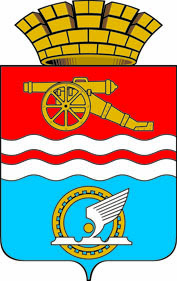 СВЕРДЛОВСКАЯ ОБЛАСТЬАДМИНИСТРАЦИЯ ГОРОДА КАМЕНСКА-УРАЛЬСКОГОПОСТАНОВЛЕНИЕот 24.03.2020  № 218 «Об утверждении нормативной стоимости (единичных расценок) мероприятий по приспособлению жилых помещений инвалидов и общего имущества в многоквартирных домах, в которых проживают инвалиды, с учетом потребностей инвалидов в рамках реализации муниципальной программы «Обеспечение функционирования жилищного хозяйства в муниципальном образовании город Каменск-Уральский на 2020-2026 годы»на 2020 год»В соответствии сПорядком предоставления субсидии юридическим лицам (индивидуальным предпринимателям) в целях возмещения затрат на выполнение мероприятий по приспособлению жилых помещений инвалидов и общего имущества в многоквартирных домах, в которых проживают инвалиды, с учетом потребностей инвалидов, утвержденного постановлением Администрации города Каменска-Уральского от 10.03.2020 № 162,с целью реализации муниципальной программы «Обеспечение функционирования жилищного хозяйства в муниципальном образовании город Каменск-Уральский на 2020-2026 годы», утвержденной постановлением Администрации города Каменска-Уральского от10.10.2019 № 835 (в редакции постановлений Администрации города Каменска-Уральского от 30.12.2019 № 1084, от 20.02.2020 № 122), Администрация города Каменска-УральскогоПОСТАНОВЛЯЕТ:1.Утвердить нормативную стоимость (единичные расценки) мероприятий по приспособлению жилых помещений инвалидов и общего имущества в многоквартирных домах, в которых проживают инвалиды, с учетом потребностей инвалидов на 2020 год (прилагается).2.Разместить настоящее постановление на официальном сайте муниципального образования город Каменск-Уральский.3. Контроль исполнения настоящего постановления возложить на первого заместителя главы Администрации города С.А. Гераскина.Глава города								                А.В. ШмыковУТВЕРЖДЕНАпостановлением Администрации города Каменска-Уральскогоот 24.03.2020  № 218«Об утверждении нормативной стоимости (единичных расценок) мероприятий по приспособлению жилых помещений инвалидов и общего имущества в многоквартирных домах, в которых проживают инвалиды, с учетом потребностей инвалидов в рамках реализации муниципальной программы «Обеспечение функционирования жилищного хозяйства в муниципальном образовании город Каменск-Уральский на 2020-2026 годы» на 2020 год»Нормативная стоимость (единичной расценки) мероприятий по приспособлению жилых помещений инвалидов и общего имущества в многоквартирных домах, в которых проживают инвалиды, с учетом потребностей инвалидов на 2020 год№ п/пНаименованиеЕд. измеренияСтоимость единицы, руб. № п/пНаименованиеЕд. измеренияСтоимость единицы, руб. 1Разработка проектно-сметной документациис заключением о наличии возможности или об отсутствии возможности приспособления жилого помещения и/или общего имущества в многоквартирном доме (далее – Объект); экономической целесообразности(нецелесообразности) реконструкции или капитального ремонта Объекта, в котором проживает инвалид, с учетом его потребностейруб.84 000,00 2Пандусы откидные металлические (на общем имуществе многоквартирных домов)1 мп.6 733,333Пандусы стационарные металлические (на общем имуществе многоквартирных домов)1 мп.21 000,004Платформа подъемная вертикального типа для маломобильных групп населенияшт212 666,675Платформа подъемная наклонного типа  для маломобильных групп населенияшт276 000,00